

Moottorinohjauksen etäoptimoinnin lähete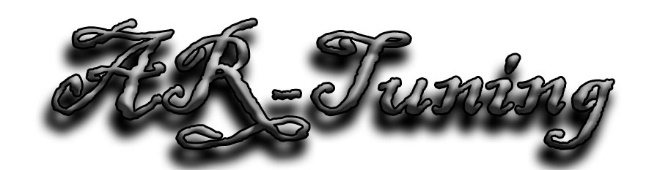 Auton malli, konetyyppi, mahdollisimman tarkasti : 
Hevosvoimat vakiona :
REK-NRO : Autoon tehdyt muutokset (esim. dpf tyhjä, putkisto täysin tyhjä) :
Halutut muutokset :






Palautusosoite, yhtedenottotiedot sekä haluttu maksutapa :